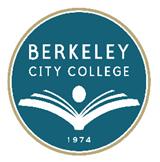 HEALTH & SAFETY COMMITEEAGENDATuesday, April 23, 201912:15 pm – 1:30 pmRoom:  451ACall to orderApprove AgendaReview & Approval of 10/23/18 MinutesService Elevator UpdateUnannounced Evacuation New Items/Updates/ConcernsAdjourn